Miembros del Consejo RectorGerencia Municipal de Urbanismo de Santa Cruz de Tenerife
Información actualizada febrero 2022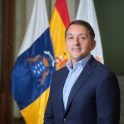 D. José Manuel Bermúdez
Alcalde Excmo. Ayuntamiento de Santa Cruz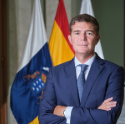 D. Guillermo Díaz Guerra (PP)Sr. Vicepresidente 1º Consejero Director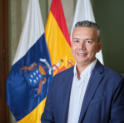 D. Damaso F. Arteaga SuárezVicepresidente 2º (CC-PNC)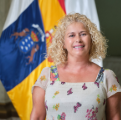 Dña. Inmaculada C. Fuentes CanoConsejera (CC-PNC)
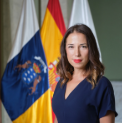 Dña. Patricia Hernández GutiérrezConsejera (PSOE)
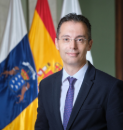 D. Carlos Tarife HernándezConsejero (PP)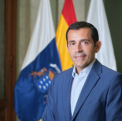 D. Juan José Martínez DíazConsejero (CC-PNC)
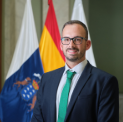 D. Javier Rivero RodríguezConsejero (CC-PNC)
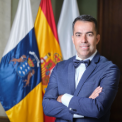 D. Florentino G. Plasencia MedinaConsejero (PSOE)
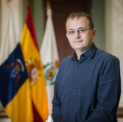 D. Ramón Trujillo MoralesConsejero (UP)
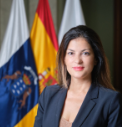 Dña. Matilde Zambudio MolinaConsejera (Ciudadanos)
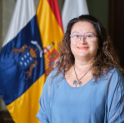 Dña. Heriberta Granado BenítezConsejera (PSOE)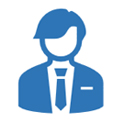 D. Enrique Martín Lorenzo de CáceresDirector Gerente de la Gerencia Municipal de UrbanismoMiembros Comisión InformativaGerencia Municipal de Urbanismo de Santa Cruz de Tenerife
Información actualizada febrero 2022D. Guillermo Díaz Guerra (PP)Sr. Vicepresidente 1º Consejero Director
D. Damaso F. Arteaga SuárezGrupo Municipal Coalición Canaria
Dña. Inmaculada C. Fuentes CanoGrupo Municipal Coalición Canaria
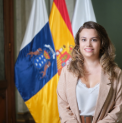 Dña. Elena Mateo MoralesGrupo Municipal Socialista
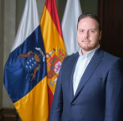 D. Andrés Martín CasanovaGrupo Municipal Socialista
D. Juan José Martínez DíazGrupo Municipal Coalición CanariaD. Javier Rivero RodríguezGrupo Municipal Coalición Canaria
D. Ramón Trujillo MoralesGrupo Municipal Unidas Podemos
Dña. Matilde Zambudio MolinaGrupo Municipal, Ciudadanos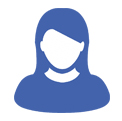 Dña. Belinda Pérez ReyesSecretaria General